Publicado en San Ramón el 14/03/2024 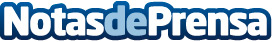 Grid Dynamics alcanza el estatus de socio bien diseñado de AWSLa obtención del estado de socio bien diseñado de AWS reconoce formalmente la capacidad de Grid Dynamics para crear y auditar infraestructuras seguras, de alto rendimiento, resistentes y eficientes para diversas aplicaciones y cargas de trabajo que se ejecutan en un entorno de AWSDatos de contacto:Cary SavasDepartamento de comunicación Grid Dynamics+1 650 523 5000Nota de prensa publicada en: https://www.notasdeprensa.es/grid-dynamics-alcanza-el-estatus-de-socio-bien_1 Categorias: Internacional Finanzas Inteligencia Artificial y Robótica E-Commerce Software Consultoría http://www.notasdeprensa.es